Date | time Wed 28th April 2021@ 8pm| Location Agenda ItemsMinutes of this meeting: Approved as correct on  6th May 2021		   	Chair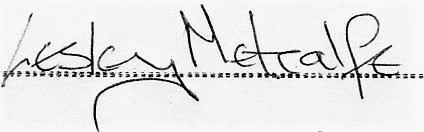 Attendees:  Documents supplied: TopicPresenterTime allotted12Welcome new committeeLesley10 min3Plan of Year Barbara15 min4Constitution and Policy documents (intro)Lesley10 mins5Finances and Budgeting (intro)Dilwyn5 min6Roles of Trustees (intro)Lesley15 mins7Members and Groups managementPeter10 mins8Events (intro)Lesley10 mins9AOBAnyone5 mins10Time, date, and frequency of next meetingsAll5 minsDecisions and noticesDecisions and noticesAction to do … To do by … 1All intended outcomes were achieved, and good feedback was received from the members.Write up and store minutesPeter/Barbara2All those present introduced themselves.Sign up to website, use Trustees Group area for sharing notices and documents.Read constitution 2020All3u3a day 2nd June is first priority.Open day and renewal of membership happens in September. Printing demands require plans to be finalized by July.Christmas Party event is planned for December.Identify who will be involved doing what and when.All4Reminded of legal obligations and purpose of committee to manage funds of members and safety during activities. Insurance cover depends on compliance with stated policies. Mainly an issue of record keeping rather than procedure.All official policy documents will be reviewed and updated and made available for members on the website, in staged process throughout the year but asap.Lesley5All expenses must be discussed with the treasurer and approved by the committee first. Budgets for projects will be set for events as practicable. Balance of accounts are not all available funds, as treasurer must consider the variability of income and expenditure during the year and maintain a working reserve. Our aim being to work together as a team to spend members money for the members without incurring risk of deficit or accusation. The treasurer reports that our funds are currently healthy.Initiate Mark Pollington as assistant treasurerDilwyn/Mark6Trustee is the term used by the Third Age Trust (National u3a) for committee members. Our constitution 2020 uses Executives currently. The chair, vice chair, secretary and treasurer are officers. The other roles are nominal, and responsibilities can be shuffled.Decide who will be called what, by reading the Committee Roles Proposal document. Endeavor to produce/maintain a personal listing of own role.All7Leaders of interest groups have been encouraged to restart and use the website chat groups area. Peter is currently managing the use of our zoom license.Activate ‘contact group coordinator’ function on website.Lesley/Gerry8Events priorities focused on possibilities for u3a day at short notice. Aims: to raise profile of u3a in town and raise morale of existing members, (recruitment/retention).Balance the need to consider covid safety with being part of national event.Discuss possibilities for u3a DayCaroline/Wendy/ Jacquie/Gerry9Touched on how to communicate with each other, sharing emails telephone numbers etc.Decide how best to manage GDPR for trustees.Lesley10Some prefer evenings, some daytime. No consensus found yet.Next meeting: Thurs 5th May @ 8pmAll